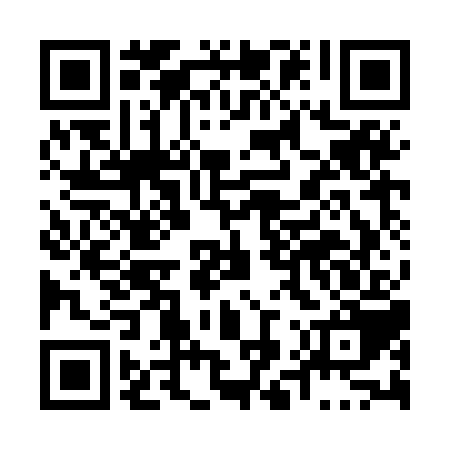 Prayer times for Domaine-Thibodeau, Quebec, CanadaMon 1 Jul 2024 - Wed 31 Jul 2024High Latitude Method: Angle Based RulePrayer Calculation Method: Islamic Society of North AmericaAsar Calculation Method: HanafiPrayer times provided by https://www.salahtimes.comDateDayFajrSunriseDhuhrAsrMaghribIsha1Mon3:015:0212:536:178:4310:442Tue3:025:0312:536:178:4310:443Wed3:035:0312:536:178:4310:434Thu3:045:0412:536:178:4310:425Fri3:055:0512:546:178:4210:416Sat3:065:0512:546:178:4210:407Sun3:085:0612:546:168:4110:398Mon3:095:0712:546:168:4110:389Tue3:105:0812:546:168:4010:3710Wed3:125:0912:546:168:4010:3611Thu3:135:0912:546:158:3910:3512Fri3:155:1012:556:158:3810:3413Sat3:165:1112:556:158:3810:3214Sun3:185:1212:556:148:3710:3115Mon3:195:1312:556:148:3610:3016Tue3:215:1412:556:148:3510:2817Wed3:225:1512:556:138:3510:2718Thu3:245:1612:556:138:3410:2519Fri3:265:1712:556:128:3310:2420Sat3:285:1812:556:128:3210:2221Sun3:295:1912:556:118:3110:2022Mon3:315:2012:556:118:3010:1923Tue3:335:2112:556:108:2910:1724Wed3:345:2212:556:108:2810:1525Thu3:365:2412:556:098:2610:1326Fri3:385:2512:556:088:2510:1227Sat3:405:2612:556:088:2410:1028Sun3:425:2712:556:078:2310:0829Mon3:435:2812:556:068:2210:0630Tue3:455:2912:556:058:2010:0431Wed3:475:3112:556:058:1910:02